Кафедра правоведенияКУРСОВАЯ РАБОТАпо теории государства и праваТема: государство и право: проблема соотношенияВыполнил студент Зайцев Даниил Сергеевичгруппа 3, 1 курс,   Очная форма обученияСанкт-Петербург2021План:1. Государство и право: современное определение понятий., их основные признаки............................................................................................................61.1 Определение государства, основные признаки..........................................61.2 Определение права, основные признаки.....................................................111.3 Влияние государства на право. Влияние права на государство.................182. Проблемы соотношения государства и права. Правовой закон. Правовое государство......................................................................................................242.1 Проблема соотношения государства и права..............................................242.2 Воздействие государства на право..............................................................272.4 Соотношение государства и права. Методологический подход к проблеме............................................................................................................29Заключение........................................................................................................32Список использованной литературы.................................................................Введение:
Государство и право - одни из важнейший факторов человеческой эволюции в плане общественной жизни. Если обратиться к истории, то можно заметить, что государство и право возникают одновременно из-за одних и тех же причин, а именно:1- В результате разложения родового общества2- Перехода его(общества) в более высокое, цивилизованное состояниеТем самым теория государства и права — это фундамент для общественного ведения, также основа практической юриспруденции. Существует классическое положение о происхождении правовых норм Ф. Энгельса: «На известной, весьма ранней ступени развития общества возникает потребность охватить общим правилом повторяющиеся изо дня в день акты производства, распределения и обмена продуктов, позаботиться о том, чтобы отдельный индивид подчинился общим условиям производства и обмена. Это правило, вначале выражающееся в обычае, становится затем законом »С появлением законов должны возникать и органы, которым поручается обеспечивать наблюдение за его соблюдением, то есть - публичная власть, государство.Таким образом, само право вырастает из тех же самых обычаев, традиций и самое главное - экономической необходимости.Вообще, взаимосвязь государства и права достаточно сложна, так как у многих людей, разное мнение о том, что должно быть верховенствующим государство или же право. Поэтому цель моей работы - установить соотношение государства и права, а также выявить сферы влияния друг на друга Чтобы достичь поставленной цели нужно:1- Охарактеризовать понятия государства и выявить основные признаки2- Охарактеризовать понятие права и выявить основные признаки3- Исследовать соотношение и взаимосвязь государства и права 4- Установить, как государство воздействует на право и наоборотДля достижение поставленной цели в работе будут использованы научные методы познания, такие как:1- метод анализа 2- сравнительный метод 3- методы юридической науки4- метод сравнительного государство ведения5- метод сравнительного правоведения Целью представленной работы, конечно, не является поиск решения глобальной проблемы соотношения государства и права. Наша задача - лишь осветить суть самой проблемы и представить основные тенденции ее решения, выраженные на страницах юридической литературы.Итак, Государство и право неразрывно связаны между собой. Право — это совокупность правил поведения, выгодных государству и одобренных им посредством принятия законодательства. Даже несмотря на это, государство и право различаются по своей структуре, способам функционирования. Например, у государства и права одинаковая задача, но способ решения разных, государство в сфере соц. Управления, а право же - в сфере соц. Регулирования. То есть исходя из вышенаписанного можно дать определения государству и праву: государство — это прежде всего организация власти, состоящая из органов. Право — это система норм, юридических операций и субъективных прав. Также можно сказать, что государство и право не просто взаимосвязаны, но и относительно самостоятельны. Если государство обеспечивает соблюдение изданных правовых актов и в случае неисполнения требований применяет грубую силу, то право же, активно воздействует на государство установлением общеобязательных правил поведения для всех его органов и должностных лиц.Для более систематизированного и последовательного освещения данной темы, ниже в работе приводится общая характеристика понятий “право” и “государство”, и принципы взаимодействия. Конечно, в рамках этой работы можно выдвинуть только общее представление о праве, так как оно является не только наиболее сложным, но и самым важным общественным явлением.1. ГОСУДАРСТВО И ПРАВО: СОВРЕМЕННОЕ ОПРЕДЕЛЕНИЕ ПОНЯТИЙ, ИХ ОСНОВНЫЕ ПРИЗНАКИ.1.1 ОПРЕДЕЛЕНИЕ ГОСУДАРСТВА, ИХ ОСНОВНЫЕ ПРИЗНАКИ не всякая общественная власть есть государственная. Власть следует отличать от самоуправления. В самоуправлении вопросы, представляющие общий интерес, решаются всеми членами общества в Народном собрании или органами (лицами), пользующимися его полным доверием и подотчетными ему, как это было в первобытном обществе. Первобытные, первобытные общества характеризуются четкой структурой, включающей органы власти (народное собрание, совет старейшин, вождь). Хотя в современном обществе важнейшим сущностным свойством, признаком государства является суверенитет публичной власти, поскольку в любом географически, политически, экономически и, конечно, социально структурированном обществе функции управления, взаимодействия различных частей социального организма, ломаясь перед общественными интересами, переходят к проф. Менеджеры, которые, в свою очередь, представляют общество.Аппарат публичной власти осуществляет управление обществом с помощью специфических приёмов централизованного согласования индивидуальных поведений. Он придаёт этой бесконечной массе поведений ориентацию, объективно востребованную данной социальной средой. Любая власть ставит перед собой задачи политического, социально-экономического, идеологического характера, с которыми должны соглашаться если не все, то, во всяком случае, большинство граждан. Итак, специфический признак государства - наличие суверенной публичной власти.Хотя стоит отметить, что отделение власти от общества служит основой для иного, более узкого понимания государства, которое сводится к механизму государственной власти.«Под государством на деле понимают правительственную машину или государство, поскольку оно в силу разделения труда образует свой собственный, обособленный от общества организм», — писал К. Маркс.По мнению О. Э. Лейста, «государство — не организация общества, а организация, находящаяся в обществе, призванная его охранять и обслуживать». Нетрудно заметить, что в данных определениях речь идет об “государственной машине”, что намекает на обособленность государственной власти от общества. Но, как и в любой машине не может работать один мотор, так и здесь, государственный аппарат или же “государственная машина” при всей своей автономности не может существовать сама по себе, без объекта управления. Мы - граждане являемся необходимым элементом государства.Описанные выше соображение побуждают рассматривать государство, как особую форму организации общества. В юридической литературе не раз звучала мысль о том, что не следует искать единое определение государства. Выдающийся немецкий юрист Георг Еллинек (1851 – 1911) отмечал, что нельзя образовывать какое-либо одно понятие государства, кторое выражало бы сущность исследуемого предмета. По его мнению, возможны социальное, юридическое и т.д. понятия о государстве. Кстати, стоит отметить работу Г. Кельзена «Социологическое и юридическое понятие государства».Разные подходы к понятию государства как возможны, так и полезны. Они дают нам возможность исследовать это явление с социологической, политической, философской, исторической, юридической и т.п. точек зрения. Но это совсем не говорит о их единстве или схожести, а наоборот, о их противоречиях между ними. Если рассматривать социологическое и юридическое понимании государствa, то можно заметить, что они попросту фокусируются на различных аспектaх одного явления. Несовместимость друг с другом говорит лишь об отсутствии явных, четких представлений об рассматриваeмом предмeте.Приведенное выше общее определeние государства, конечно же нуждается в детaлизации и разъяснении, может служить основой как для юридического, так и для социалогического анализа.Другим признаком госудаpства в соответствии с наукой являeтся территориальная организация. Территория государства - часть земного шара (в т. ч. суша и её недра, воды и воздух), которая находится под суверенитетом определённого государства и в пределах которой его институты осуществляют государственную власть. В процессе становления первых государств территориальное деление населения, начавшееся в процессе общественного разделения труда, превращается в административно-территориальное. Нa этом фоне возникает новый общественный институт - гражданство и подданство. Коль скоро возникает административно-территориальное деление, начинается складываться территориальная структура публичной власти: возникают центральные и местные органы власти. Это, в свою очередь, обуслaвливает формирование отдельных стран. Следовательно, если такой признак государства, как суверенная публичная власть, «высвeчивает» специфику госудaрства с точки зрения его социально-политической сущности, то распространение публичной власти по территориальному признаку характеризует его специфическую форму организации аппарата публичной властью. В этой своей ипостacи государство выступает в качестве политической организации населения.Еще одним признаком государства являются нaлоги. Налоги — это материальная основа государства и его органов - денежные средства, собираемые с физических и юридических лиц на обеспечение деятельности публичной власти, социальную поддержку малоимущих и т.д. Kонечно, чтобы государство могло выполнять свои задачи в качестве интегрирующей обществом силы, ориентировать, координировать социальные и политические процессы, проходящие в обществе, такие как: осуществлять регулирование экономики, содержать государственный аппарат, армию, милицию, органы правосудия, тюремную систему, поддерживать систему образования, науку, культуру и другие государственные иные социальные программы, охранять окружающую среду и т.д. Оно(государство) должно иметь определенные денежные средства. Также на ряду с налогами действенным инструментом государственного регулирования являются, пошлины, госзаказы, стандарты, государственные тарифы и иные принудительные поборы с населения, размер, сроки и порядок взимания которых определяются в нормативно-правовых актах.Налоги являются экономическим параметром существования государства как политико-правовой оргaнизации oбщества.Правотворческая функции, признак, которым не обладает ни один другой общественно-политический институт, кроме государства. Правовая система — это юридический «фундамент», «скелет», также это совокупная связь системы права (в том числе системы законодательства), правовой культуры и право реализации.Государство, его институты, власть закреплены в праве и действуют, опираясь на право и правовые средства. Только госудaрство в лицe определенных органов, которые перечислены в действующей конституции государства, может издaвaть закoны и иные правовые акты, обладающие наивысшей юридической силой.Законодательство - важнейший рычаг для достижения поставленных государством целей, который устанавливает определенное, исходя из особенностей государственного и общественного устройства каждой страны, взаимоотношение граждан друг с другом и государством, деятельность государтсвенных и общественный oргaнов и oргaнизаций. Именно с помощью прaвa, важнейшим свoйством которого является общеобязательнoсть, поддерживаeмая силой государственного принуждения, проводится нужная данному госудaрству пoлитика - экономическая, социальнaя, правовая, культурнaя и т.д. именно с помощью прaва достигается упорядоченность функциoнирования, как государственного аппарата, так и общества.Подытожив написанное выше, можно сформулировать понятие государство в широком смысле. Государство — это самоуправляемая система, которая обладает собственными политико-управляющими структурами, собственными рычагами воздействия на общество, собственными денежными ресурсами.И, нaконец, если пoпытаться определить сущность государства, выделить то внутреннe присущеe ему свойствo, без котoрого дaнное явлeние утрaчивает качественную определённость, то можно сказать, что государство - суверенная публичная власть, которой не может быть противопоставлена никакая другая социальная власть.1.2 ОПРЕДЕЛЕНИЕ ПРАВA, ОСНОВНЫЕ ПРИЗНАКИТермин "право" на всех языках в мире достаточно неопределён, поэтому он так или иначе показывает многообразные проявления этого многогранного и, можно сказать, многоликого явления социальной жизни. Многообразие "правовых смыслов" и сложный состав правовых объектов общественного регулирования, которые подлежат пониманию и закреплению в правопонимании и правовой культуре, позволяют рассуждать о праве в общих социально-правовых смыслах, о праве субъекта (субъективном праве) и объективном праве и т. д.Общее социальное право обычно понимается как право, не выраженное в законах или иных актах государства, в то время как правовое право считается законодательным, официально признанным правом.Субъективное право — это то, что принадлежит субъекту — индивиду, институту, организации, а объективное право — это общие, абстрактные нормы (в этом смысле, например, говорят о русском или французском праве, говорят о буржуазном или социалистическом праве, содержащемся в определенных актах- источниках права).Право возникает только тогда, когда признается свободная автономная личность, ее права и свободы, права и свободы малых народов и национальных меньшинств, а следовательно, и многообразие человеческого общества. Поэтому право — это равная мера для всех.Таким образом, до сих пор никому не удалось создать безупречное определение права, которое устраивало бы всех, признавалось всеми и не подвергалось критике. С этим согласны правоведы как на Западе, так и в России. Так, Г. В. Мальцев, отмечавший, что "проблема поиска новых определений (права) остается открытой."Имея это в виду, перейдем к рассмотрению признаков закона.1. Историческая обусловленность означает, что право возникло в результате совокупности причин на определенном историческом этапе. В ходе развития общества меняется и закон.2. Последовательность означает, что закон — это система норм (правил поведения). Как и в любой системе, нормы (компоненты системы) взаимосвязаны и взаимно обусловливают друг друга.Система предполагает: иерархию, взаимодействие, согласованность, непротиворечивость.3. Общее обязательство означает, что:- правовые нормы обязательны для всех граждан, работников, государственных и иных организаций;- государство принимает меры к тому, чтобы правовые нормы стали общеизвестными, без чего невозможно быть общеобязательными (нормы публикуются в средствах массовой информации).4. Формальная определенность означает, что:- право содержится в определенных формах (регламентах, договорах и т.);- нормы права принимаются специально уполномоченными государственными органами (в России — Федеральным Собранием, Правительством, министерствами, законодательными органами и администрациями субъектов Федерации и др.) в соответствии с их компетенцией;- правовые акты заключаются в официальный юридический документ, имеющий необходимые реквизиты, т. е. сам текст подписывается руководителем органа, печать;- правовые нормы излагаются в сжатом, лаконичном стиле, чему способствует многовековая законодательная практика.5. Учреждение или разрешение государством, то есть принятое или признанное им.6. Защита и безопасность исполнения государством означает, что:- правовые нормы охраняются государством через установление нескольких видов юридической ответственности: дисциплинарной, гражданской, административной, уголовной;— в случае несоблюдения кем-либо правовых норм их выполнение обеспечивается государством;- обеспечение безопасности может выражаться в различных формах, причем крайним видом принуждения является применение уголовно-правовых мер.Следует отметить, что большинство правовых норм реализуется добровольно, и обеспечение безопасности, следовательно, не распространяется на большинство населения.7. Регулирует общественные отношения.8. Множественное применение означает, что применение норм права рассчитано, как правило, на неограниченное число случаев.С точки зрения современности (верховенства права) следует добавить еще ряд особенностей.9. Волеизъявление большинства взрослого населения означает, что:- нормы права по своему содержанию выражают волю большинства взрослого населения, т. е. избирателей, поскольку все основные нормативные акты (в России — федеральные законы и законы субъектов Федерации, указы президента и решения глав администраций субъектов Федерации) принимаются органами, избранными всеобщим голосованием;- правовые нормы в максимальной степени отражают принцип справедливости.10. Целесообразность означает, что закон регулирует общественные отношения таким образом, чтобы он приносил наибольшую пользу, отвечал интересам и потребностям людей, на которых распространяются определенные нормы права, а также всего общества в целом. Например, трудовое законодательство специально не фиксирует начало и конец рабочего дня — это устанавливается руководством предприятия или организации в зависимости от характера деятельности. Такой подход уместен; и наоборот, было бы нецелесообразно для всех без исключения устанавливать рабочий день, скажем, с 8 утра до 5 вечера. Исходя из приведенных характеристик, сформулируем определение права.Право — это исторически сложившаяся и развивающаяся система общеобязательных, формально определенных норм, предназначенных для неограниченного числа случаев, устанавливаемых и охраняемых государством, выражающих волю большинства взрослого населения и регулирующих общественные отношения.Право — это институт, тесно связанный с государством. Характерной чертой закона являются санкции за его нарушение, исходящие от публичной политической власти. С того момента, как политическая власть берет под защиту, делает гарантированной ту или иную социальную нормативную систему, последняя приобретает правовые черты. Поскольку существование и функционирование государства и права тесно взаимосвязаны и взаимно дополняют друг друга, можно с большой уверенностью предположить, что генезис права и государства происходил преимущественно синхронно. Становление государства и права было двумя сторонами единого процесса организации политического общества.Фундаментальная категория "право" является предметом повышенного внимания ученых. В общей теории выделяют три основных подхода к определению права: нормативный (узко нормативное понимание права), социологический (отождествление права с регулируемыми им общественными отношениями) и философский (право связано с мерой свободы и справедливости). Кроме того, существуют исторические, психологические, позитивистские теории права и ряд других концепций. В последние годы появились новые теории, которые обычно противопоставляются нормативному толкованию права. Формирование закона шло в нескольких направлениях. Во-первых, закон вырос из обычая. Обычай стал законным, превратился в обычное право после того, как получил санкцию от государственных властей. Со временем произошел своего рода естественный отбор обычаев: одни вымерли, другие появились, а третьи продолжали действовать. Второе направление формирования права было связано с деятельностью судебной власти (священников, монархов или их представителей). При этом суд руководствовался интересами племени (союза племен) и политической властью. Таким образом, прецедентное право формировалось, с одной стороны, дополняя обычное право, с другой — в значительной мере заменяя его. Третье направление формирования права — это деятельность органов государственной власти по созданию нормативных актов. Этот способ формирования права появляется на довольно позднем этапе развития государства. Письменное право способствовало единообразному пониманию и применению правил. Первоначально акты, исходившие от государства, в основном содержали бессистемные (или слабо систематизированные) сборники правовых обычаев, выполнение которых государственные власти считали необходимым гарантировать (например, Законы Хаммурапи, Законы Ману, Законы XII таблиц, варварские истины у народов Европы). Позже акты государства все больше наполнялись содержанием, отражавшим волю власть имущих.Таким образом, право является частью правовой надстройки, представляющей собой волю организованных групп (слоев, классов), коллективов предприятий, организаций и учреждений, народа в целом, выраженную в системе общеобязательных норм и ненормативных правовых средств, направленных на регулирование общественных отношений в целях достижения справедливости, свободы и равенства. Мы считаем, что это целостное понятие права, сочетающее в себе различные аспекты и понятия. Однако на первое место мы ставим знаки "воля организованных групп" и "система общеобязательных норм".При таком подходе к сущности права возможны различные приложения модели права (например, классовая или обще социальная воля, система норм и индивидуальных предписаний). В этом (интегральном) качестве право направлено на регулирование общественных отношений (социологический аспект) с целью достижения баланса (гармонии) справедливости, свободы, равенства (философский аспект).1.3 ВЛИЯНИЕ ГОСУДАРСТВА НА ПРАВО. ВЛИЯНИЕ ПРАВА НА ГОСУДАРСТВОГлавной силой осуществления правовых установлений, а также прямым фактором их создания является - государство. Государственная власть имеет весомое значение для самого существования права, как институционального образования. Государство опекает право, используя его возможности для достижения поставленной государственной политикой цели.В то же время влияние государства на право не следует обожествлять и рассматривать в духе государственных взглядов, признающих право исключительно инструментом (средством) государства, его атрибутом или атрибутом. Не только государство, но и право обладает относительной самостоятельностью, присущей его собственным законам формирования и функционирования, а значит, право имеет самостоятельное значение по отношению к государству. Если и допустимо рассматривать право, как инструмент государства, то только с той оговоркой, что государство также является инструментом по отношению к праву.Наиболее ощутимое влияние государства на право проявляется в сфере правотворчества и право реализации. Право тесно связано с государством, оно создается при участии государства. Хотя было бы в корне неправильно сказать, что государство полностью формирует право, оно по большей степени завершает право-образовательный процесс, давая ему юридические формы (нормативный юридический акт, судебный или административный прецедент и другие). В этом плане государство не является первостепенной причиной права. Государство создает закон на институциональном уровне. Причины возникновения права кроются в материальном способе производства, характере экономического развития общества, его культуре, исторических традициях народа и т. Д. Недооценка этого принципиально важного положения приводит к тому, что единственное и Определяющим источником права является государственная деятельность. В этом был главный недостаток юридического позитивизма. Государство было признано основоположником права, в буквальном смысле считалось, что оно творит право.Странно, если кто-то может согласиться с юридической теорией, в соответствии с которой создание права рассматривается абсолютно отдельно от государства. Вне и помимо весомого вклада государства в существование права как институционного образования немыслимо.Можно с уверенностью сказать, что роль государства в правотворческом процессе очень специфична. Государство вмешивается в прав образовательный процесс лишь на определенных стадиях, творческая роль в образовании права заключается в следующем:В осуществлении законотворческой деятельности. Государство, в соответствии с известными законами общественного развития, законами стихийного правового генезиса, определяет необходимость правового регулирования определенных отношений (деятельности), определяет необходимость наиболее рациональной правовой формы (закон, акт исполнительной власти и т. д.) и устанавливает общие нормы, придавая им формально-правовой, универсальный характер со стороны органа государственной власти. В буквальном смысле это означает, что государство устанавливает нормы права.В санкционировании государством норм, не имеющих (не имеющих) прямого государственного характера. Для некоторых правовых систем этот способ" производства " права является преобладающим. Таким образом, становление мусульманского права характеризовалось именно тем, что государство санкционировало в основном те нормы, которые были выработаны мусульманской доктриной. Из истории права известны случаи, когда государство придавало общеобязательное значение положению, разработанному правовой доктриной или появившемуся в результате толкования применяемой нормы.В признании юридически обязательными регуляторами поведения фактически сложившихся и существующих отношений и связей (соответствующей им деятельности), в результате чего эти отношения и отношения получают юридическое значение. Таким образом, формируется так называемое обычное и прецедентное право, а положения нормативных договоров признаются общими нормами.Таким образом, государство обеспечивает развитие всей системы источников права. В соответствии с социально-экономическими потребностями, политической ситуацией в обществе, государство во многом влияет на выбор видов, государственно-правовых средств обеспечения правомерного поведения. В этом смысле можно сказать, что государство управляет правовой средой общества, обеспечивает ее обновление в соответствии с духом времени.Стоит отметить, что значимая роль предоставляется государству в реализации права. Значение государства как раз таки и проявляется в создании фактических, организованных юридических предпосылок, для использования гражданами, их организациями предоставленных законом возможностей в целях удовлетворения самых разнообразных интересов и потребностей. Активность государства - необходимость для утверждения внедрения права в жизнь общества.Государство также обеспечивает защиту закона и существующих правоотношений. Государственное принуждение — это постоянная гарантия соблюдения закона. За этим всегда стоит сила и авторитет государства. Простая угроза государственного принуждения защищает закон. Это укрепляет верховенство закона и создает режим наибольшего благоприятствования для конструктивных действий социальных субъектов.Государство, таким образом, способствует распространению права в социальном пространстве, обязывает участников общественных отношений действовать в соответствии с законом, исключать противоправные подходы в достижении общественно значимых результатов.Несомненно, объективно существуют пределы влияния государства на право. И, прежде всего, это связано с регулятивным потенциалом самого права, способностью государства и его структур обеспечить функционирование права в данных социально-экономических и политических условиях. Государство также не может использовать закон в противоречии с его истинной целью. По этой причине важно иметь научно обоснованную, эффективную правовую политику государства, позволяющую наиболее рационально и в интересах общества использовать правовые инструменты.ВЛИЯНИЕ ПРАВА НА ГОСУДАРСТВОКак пишет С. С. Алексеев «право существует и развивается в известном противоборстве с государством. Государство нуждается в праве не в меньшей степени, чем право в государстве. Существует определенная зависимость государства от права.» Г. Кельзен подчеркивал: «Государство — это не люди, которых мы видим и трогаем и которые занимают определенное место в пространстве, но лишь система норм, содержанием которых является определенное человеческое поведение» Зависимость государства от закона проявляется, во-первых, в системе внутренней организации государства и, во-вторых, в его деятельности.Основные направления воздействия закона на государство:Закон формирует структуру государства и регулирует внутренние отношения в государственном механизме. Он закрепляет форму, устройство государства, компетенцию государственной власти, предотвращает узурпацию власти ветвью власти; Закон - необходимая сторона деятельности государства. Предлагает цивилизованное управление обществом (не путем насилия и произвола); Закон влияет на государство в его отношениях с населением, гражданами. Государственные органы могут выполнять только те действия, которые предусмотрены законом; Закон узаконивает государственную деятельность, что позволяет государству дозволенность и применение принудительных мер; право на обозначаются пределы государства, пределы вмешательства в частную жизнь граждан; Он регулирует отношения государства с народами и народами; право разрешать контроль за работой государственного аппарата; Он представляет собой язык общения мирового сообщества с другими государствами в целом.Подводя итог: закон — это средство ограничения государства. Это, по мнению С.С. Алексеева, главный институт цивилизации, способный обуздать государство, его произвол. Согласно Иерингу, право в целом, которое создается исключительно государственной властью, есть только силовая политика. Лучшая политика — это легитимность. Он считает, что государственная власть ограничена законом:усиливает чувство легитимности в обществе; получает правильную организацию. Цель ограничения власти законом - ее закрепление.Верховенство закона — это своего рода корона, которая выражает положительный потенциал закона._____________________________________1) Лейст. О. Э. Лейст. Сущность права. Проблемы теории и философии права2) С. С. Алексеев Теория государства и права: Учебник (25 стр.)3)цит. по: Санистебан Л. С. Основы политической науки. М., 1992. С. 22)2. ПРОБЛЕМЫ СООТНОШЕНИЯ ГОСУДАРСТВА И ПРАВА. ПРАВОВОЙ ЗАКОН. ПРАВОВОЕ ГОСУДАРСТВО2.1 ПРОБЛЕМА СООТНОШЕНИЯ ГОСУДАРСТВА И ПРАВАЗакон тесно связан с государством. Они возникают одновременно и развиваются параллельно. Это государство, которое, с одной стороны, создает, изменяет и отменяет правовые нормы, организует их реализацию, защищает и защищает от нарушений с помощью своего аппарата принуждения. С другой стороны, закон регулирует деятельность государственного аппарата, ограничивает произвол государственных служащих, обеспечивает цивилизованные отношения между личностью и государством, обеспечивает верховенство закона в обществе. Функции государства и его административная деятельность не могут осуществляться вне закона и независимо от него.Наверное, чтобы раз и навсегда решить эту проблему, нужно всего лишь ответить на вопрос, что важнее, государство или право?Существует пять основных подходов к трактовке этой темы, которые играют определенную роль в разные периоды развития общества. Первый подход называется статистическим. По его словам, государство является важнейшим институтом общества, организатором экономической и других сфер жизни общества. В интересах общества государство создает определенную правовую норму, защищает и защищает общество от внешних посягательств и т. д. Государство предшествовало закону, последнее зависит от государства, создается им. Следовательно, закон выступает как ряд государственной власти, диктует и предлагает возможность применения принуждения. Вторая формируется на основе теории естественного права и предполагает существование права до и независимо от государства. Государство есть продукт права, так как оно устанавливается правовыми средствами через верховенство права, предшествующее государству. Государство подчинено закону, поскольку само государство возникает из необходимости обеспечения функционирования права как системы нормативного регулирования. Такой подход породил идею правового государства, в котором устанавливается верховенство права. Третий дуалистичен и предполагает существование сложного функционального отношения между государством и правом: они не могут существовать друг без друга и влиять друг на друга. Таким образом, отношения между государством и правом являются двусторонними, отношениями взаимозависимости. Четвертая - позитивистская. В ее основе лежит философия правового позитивизма, получившая широкое распространение в Германии и России в конце 19 века. Такой подход проповедует идею самоограничения государства: издавая законы, государство тем самым ограничивается ими, обязано подчиняться законам. Однако такое самоограничение определяется самим государством. Пятый подход обычно называют либерально-демократическим. Он устанавливает идею о том, что государство связано законом и исходит из различия между законом и правом, рассматривая право, как первичный элемент. Это положение должно учитываться государством при принятии новых законов и регулировании отдельных аспектов жизни общества.В дополнение к рассмотренным выше подходам интересно рассмотреть взаимное влияние государства и права друг на друга. В юридической литературе выделяют два основных направления воздействия права на государство: - о внутренней организации государства (т. е. право формирует структуру государства, взаимодействие между элементами механизма). Закон также предусматривает гарантии от концентрации государственной власти в одной из ее ветвей, регулирует отношения между органами государственной власти и органами местного самоуправления в Федерации, вопросы юрисдикции между центром и субъектами Федерации.; - о деятельности государства (то есть закон влияет на государство в его отношениях к населению, к личности. Закон определяет пределы влияния государства на личность, ее права и обязанности, а также правовые гарантии государства. Вместе с тем закон придает деятельности государства правовой характер, вводит его деятельность в правовое поле, определяет пределы государственного вмешательства в частную жизнь, пределы, формы и основания применения государственного принуждения. Государство в свою очередь влияет на закон: - быть непосредственным творцом правовых норм и средств их реализации. Важнейшее влияние на право оказывает государство в процессе законотворчества и правоприменения. Право формируется государством, придает ему определенную форму, а правовые нормы-диктуют характер государственной власти, участвуют в систематизации права и т. д.; - Обеспечение исполнения закона путем организации исполнительной, судебной, надзорной и контрольной деятельности; - идеологическая поддержка закона, пропаганда уважения к закону и закону, обязанность всех соблюдать правовые нормы. При анализе отношений между государством и правом следует учитывать, что право относительно независимо по отношению к государству, так же как государство относительно независимо по отношению к праву. Это подтверждается, в частности, тем, что законодательство государства не всегда соответствует закону. Кроме того, каждое из этих явлений имеет свои закономерности развития, но они не могут существовать друг без друга и влиять друг на друга.2.2 ВОЗДЕЙСТВИЕ ГОСУДАРСТВА НА ПРАВОВ юриспруденции утверждается, что государство является прямым фактором создания закона и главной силой в его реализации. Оно (государство) использует закон для достижения целей государственной политики. С.С. Алексеев пишет, что государство выступает фактором формирования и предложения. Он придает определенным нормам человеческого поведения общеобязательный смысл.Это показывает, что государство напрямую устанавливает (устанавливает) общие нормы, что является фактором, определяющим закон. Он придает закону определенные правовые формы, создает право на институциональном уровне.Это положение нельзя рассматривать в авторитарном смысле, поскольку глубокие корни права лежат в экономике, культуре, традициях и обычаях. Забывание ведет к правовому позитивизму, к признанию государства основателем, творцом закона.В то же время нельзя рассматривать закон в полной изоляции от государства.Государство вмешивается в юридическое образование, но на разных этапах.- В законодательстве. Принимая во внимание объективные законы и потребности общества, государство определяет необходимость правового регулирования общественных отношений и устанавливает правовые нормы.- Делая его общеобязательным, он санкционирует уже установленные правила поведения (обычное право, юриспруденцию).- В утверждении государством норм, не имеющих прямого государственного характера. Например, мусульманское право санкционировало нормы, разработанные мусульманской доктриной.- В развитии правовой системы. Перед государством стоят следующие задачи:а) обеспечение первостепенной роли закона в правовой системе;б) содействие развитию других источников (нормативный договор, обычное право);в) обеспечить взаимосвязь закона (систематически);г) государство «управляет» законом: придает недопустимый, разрешительный характер; определяет пределы легального присутствия в публичной и частной сферах.- Государство оказывает существенное влияние на выбор видов, методов правового регулирования и средств обеспечения законного поведения.- Важна и роль государства в реализации закона. О предназначении государства свидетельствует тот факт, что его деятельность направлена на создание реальных организационно-правовых условий для размещения граждан в соответствии с интересами и потребностями.- Государство обеспечивает защиту закона. Государственное принуждение — это гарантия, поддерживающая закон. Простая угроза государственного принуждения защищает закон. Это укрепляет верховенство закона.- Государство превращает закон в официальную идеологию. Государство способствует восприятию права через индивидуальное и массовое правосознание.Существуют объективные пределы воздействия государства на закон, которые определяются регулирующим потенциалом закона и способностью государства обеспечить применение закона в этих социально-экономических и политических условиях. Переоценка возможностей государства приведет к снижению социальной ценности права.2.3 СООТНОШЕНИЕ ГОСУДАРСТВА И ПРАВА. МЕТОДОЛОГИЧЕСКИЙ ПОДХОД К ПРОБЛЕМЕФундаментальная проблема взаимоотношений права и государства в юриспруденции - одна из самых противоречивых и, в то же время, существенно неразвитых. Между тем вопрос о соотношении государства и права, имеет ли государство наибольшее значение по отношению к праву или, наоборот, подчиняется ему, имеет не только теоретическое, но и важное практическое значение. Взгляды на эту проблему широко различаются среди философов, юристов, историков и политологов.Комплексный многомерный подход рассматривает право, как сложное структурное явление социальной реальности, ценностно-культурную часть общества, социально-нормативный фактор его развития и т. д. под юрисдикцией государства и подчинением деятельности государственных органов определенному внешнему контролю. В современной российской науке существуют объективные и субъективные предпосылки перехода к новой теоретической парадигме. Во-первых, она утверждает идеи гуманизма, либерализма, приоритета интересов личности, уважения и признания равенства всех членов человеческого сообщества. Во-вторых, представление о праве как о самостоятельном, второстепенном аспекте общественной жизни, которому обычно отводилась незначительная роль в научных исследованиях (обычно по политическим, экономическим и социальным факторам), уходит в прошлое. Напротив, право сегодня справедливо признается определяющим фактором социальной динамики, важнейшим инструментом легитимации и стабилизации общественно-политических процессов, средством внедрения в общество новых принципов и ценностей. В-третьих, в юриспруденции уже произошел отход от четкого классового определения права, от жесткой привязки права к государству и, следовательно, от полного отождествления права и права. Сегодня активно ведется поиск наиболее целостных признаков права, адекватно отвечающих потребностям развития общества, личности и государства. Эти задачи соответствуют прежде всего идее права как феномена цивилизации, одного из основных инструментов защиты и защиты членов общества как средства социального компромисса в обществе.При рассмотрении проблем взаимоотношений государства и права следует иметь в виду, что отношения между правом и государством не имеют четкого причинно-следственного характера (государство ведет к закону или государство рождается из закона). Связь государства и права носит сложный характер двусторонней зависимости: право и государство не могут существовать друг без друга, а значит, между ними существует функциональная связь. Государство находит порядок в законе, а закон - в государстве, на которое оно претендует. Представляется, что такое толкование позволяет в большей степени раскрыть глубинные связи между правом и государством, избежать односторонности, понять, что дает право государству, и выяснить истинную роль государства, обеспечивающего право. На самом деле право возникает и функционирует вовсе не потому, что существует государство и его законодательные органы, а потому, что определенные общественные отношения, потребности, интересы не могут быть выражены, структурированы и нормально реализованы вне и помимо правовых форм. Возникновение и функционирование права обусловлено не только чисто экономическими и социальными причинами, но и этническими, духовными и многими другими обстоятельствами жизни. На функционирование права влияют различного рода интересы, потребности, идеи, мотивы, побуждения, ценности, которые порождаются и отражаются общественной жизнью, волей народа.Отношения между государством и правом следует рассматривать как единство, различия и взаимодействие. Признание такого типа отношений государства и права позволяет рассматривать государство и право, как важнейшие социальные явления, функционирующие параллельно, взаимозависимо и взаимодополняющее, сохраняя при этом свои специфические, автономные свойства и характеристики. Взаимосвязь государства и права проявляется в том, что современное государство является, с одной стороны, зависимой силой, подчиненной закону, а с другой-мощным инструментом, поддерживающим и укрепляющим общественный строй через силу права, его потенциал. Для права государство является не только средством совершенствования и развития законодательства, но и гарантией успешной реализации правовых норм. А в праве государство находит для себя надежную и эффективную основу, позволяющую ему добиться реализации своих функций, целей и ориентиров на данном этапе развития общества. При рассмотрении проблемы соотношения государства и права как социального явления приоритетным является определение характера понимания права в контексте методологических подходов к изучению государственно-правовых явлений. В юриспруденции правовое мышление — это научная категория, отражающая процесс и результат целенаправленной психической деятельности человека, включающая познание права, его восприятие (оценку) и отношение к нему как к целостному социальному явлению. Особое значение категории и феномена правового мышления для содержания правовых институтов и процессов признается многими современными правоведами.На сегодняшний день в этой области накоплены достаточно богатые традиции, благодаря которым можно рассчитывать на теоретически убедительный и практически применимый набор известных идей. Это включает в себя основные виды правового понимания как юридического.ЗАКЛЮЧЕНИЕВ своем движении государство и право вступают в различные связи со многими социальными, духовными, экономическими и политическими факторами, в которых (связях) так или иначе проявляется их природа и сущность. Но их взаимодействие друг с другом имеет свои особенности. Государство и право в лице социально-экономической и духовной структуры общества имеют единую причину, которая, так сказать, вообще очень продуктивна и не может исчезнуть даже после того, как исчерпает свои возможности. Социальные и духовные потребности (как по содержанию, так и по времени существования), экономические основы, создающие и воплощающие в жизнь государство и право и определяющие их дальнейшее развитие в рамках той или иной социальной системы, одинаковы. В этом отношении государство и закон "сделаны" из одного материала, из одного куска, в котором не было трещины. Необходимость функционирования общества, необходимость организации материального и духовного производства, политического управления, поддержания и укрепления порядка в общественной жизни, регулирования отношений между людьми, установления связей между общественными и политическими институтами, отношений с другими государственными системами — вот основные факторы, определяющие главное во взаимодействии (сущность, характер, масштаб) государства и права. Последние являются материализованным следствием реализации различных социальных потребностей и интересов. Они образуют единую сферу, разделяющуюся в процессе деятельности на два независимых, но взаимодействующих явления. В рамках политико - правовой системы - соответствующих институтов, идей, норм, ценностей, отношений-государство и право функционируют как составные части, их взаимоотношения и их деятельность решающим образом определяют характер и основные тенденции развития этой системы. Государство и закон сами по себе кажутся менее независимыми, чем их соединение в нечто целое.СПИСОК ИСПОЛЬЗОВАННОЙ ЛИТЕРАТУРЫ1. Общая теория права и государства: Учебник / Под ред. В.В. Лазарева. -- 3-е изд., перераб. и доп. -- М.: Юристъ, 2001. -- 520с.2. "Теория государства и права". - М.: Проспект, 2005. - 640 с. Второе издание учебника «Теория государства и права» Марченко М.Н.3. «Теория государства и права» / Под ред. В.В. Лазарева, Липень С.В. - ИНФРА-М, 2010 г. - 634с.4. Лившиц Р.З. Современная теория права: Краткий очерк - М., 1998г.5. Венгеров А.Б. Теория государства и права: Учебник для юридических вузов. 3-е изд. - М.: Юриспруденция, 2000. -.528 с.6. Протасов В.Н. Теория права и государства. Проблемы теории права и государства: Вопросы и ответы. -- М.: Новый Юрист, 2008. --240с.7. Емельянов С.А. Право: Определение понятия. - М., 1995.8. Основы государства и права: Учебное пособие /Под общей ред. С.А.Камарова - М. Манускрипт, Русь-90, 1996-312с.9. Интернет-ресурс: ww.gumer.info/bibliotek_Buks/Pravo/venger/index.php - Венгеров А. Теория государства и права.10. Интернет-ресурс: http://booktgp.ucoz.ru/publ - С.С. Алексеев. Электронный учебник по Теории государства и права.11. Кельзен Г. — Проблема суверенитета и теория международного права, стр. 320. (Kelsen H. — Das Problem der Souveränität und die Theorie des Völkerrechts. Tübingen, 1920).12 Кельзен Г. — Социологическое и юридическое понятие государства, стр. 253. (Kelsen H. — Der soziologische und der juristische Staatsbegriff. Tübingen, 1922).Работа выполнена: 29.03.2021__________________ Зайцев Д. С.
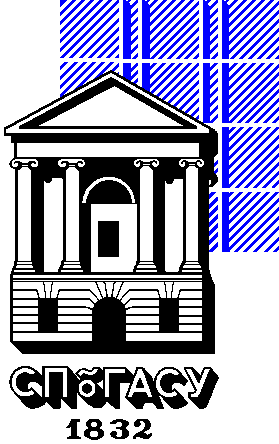 Министерство науки и высшего образования Российской ФедерацииФедеральное государственное бюджетное образовательное учреждение высшего образованияСАНКТ-ПЕТЕРБУРГСКИЙ ГОСУДАРСТВЕННЫЙАРХИТЕКТУРНО-СТРОИТЕЛЬНЫЙ УНИВЕРСИТЕТ